АДМИНИСТРАЦИЯ КАЛМАНСКОГО РАЙОНААЛТАЙСКОГО КРАЯПОСТАНОВЛЕНИЕ__________________№_______                                                                                      с. КалманкаОб определении границ прилегающих к некоторым организациям и объектам территорий, на которых не допускается розничная продажа алкогольной продукции  	 В соответствии со статьей 16 Федерального закона от 22.11.1995 г.  № 171-ФЗ "О государственном регулировании производства и оборота этилового спирта, алкогольной и спиртосодержащей продукции и об ограничении потребления (распития) алкогольной продукции", постановлением Правительства Российской Федерации от 27.12.2012 г.  № 1425 «Об определении органами государственной власти субъектов Российской Федерации мест массового скопления граждан и мест нахождения источников повышенной опасности, в которых не допускается розничная продажа алкогольной продукции, а также определении органами местного самоуправления границ прилегающих к некоторым организациям и объектам территорий, на которых не допускается розничная продажа алкогольной продукции»  п о с т а н о в л я ю: 	1. Утвердить перечень организаций и объектов, на прилегающих территориях на  которых не допускается розничная продажа алкогольной продукции (приложение 1).2. Определить максимальное значение расстояния от организаций и объектов, на прилегающих территориях к которым не допускается розничная продажа алкогольной продукции  до стационарных торговых  объектов, в которых осуществляется розничная продажа алкогольной продукции, и до объектов, в которых осуществляется розничная продажа алкогольной продукции при оказании услуг общественного питания – 50 метров.3. Способ расчета расстояний от организаций и объектов, на прилегающих территориях которых не допускается розничная продажа алкогольной продукции, до границ прилегающих территорий определяется по маршруту движения пешехода в соответствии со сложившейся системой дорог:	1) при наличии обособленной территории – по пешеходной зоне от входа для посетителей на обособленную территорию до входа для посетителей в стационарный торговый объект;	2)при отсутствии обособленной территории по пешеходной зоне от входа для посетителей в здание (строение, сооружение), в котором расположены организации и объекты, до входа для посетителей в стационарный торговый объект.	4. Утвердить схемы границ территорий, прилегающих к организациям и объектам, на которых не допускается розничная продажа алкогольной продукции (приложение 2).	5. Обнародовать настоящее постановление на официальном сайте администрации Калманского района.	6. Контроль за исполнением настоящего постановления оставляю за собой.Глава Калманского района                                                                   С. Ф. Бунет                                                                                     Приложение №1  к постановлению администрации района         от ____________ 2018 №______ПЕРЕЧЕНЬорганизаций и объектов прилегающих территорий, на которых не допускается розничная продажа алкогольной продукции Управляющий делами – руководитель аппарата                                              Н.Ф. Михайловаадминистрации районаПриложение №2  к постановлению администрации района         от ____________ 2018 №______Схема границы прилегающей к территории  МБОУ Бурановская СОШАдрес местонахождения : Калманский район, с.Бураново, ул.Ерушева, 20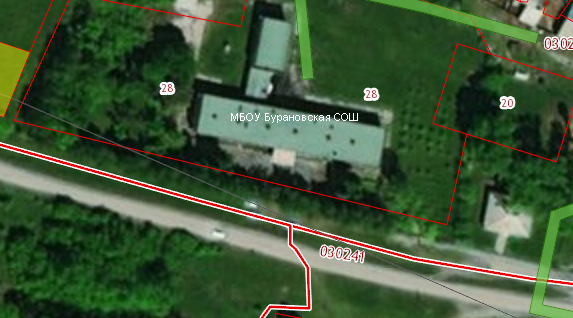 Приложение №2  к постановлению администрации района         от ____________ 2018 №______Схема границы прилегающей к территории дошкольного отделения МБОУ Бурановская СОШАдрес местонахождения : Калманский район, с.Бураново, ул.Новая, 64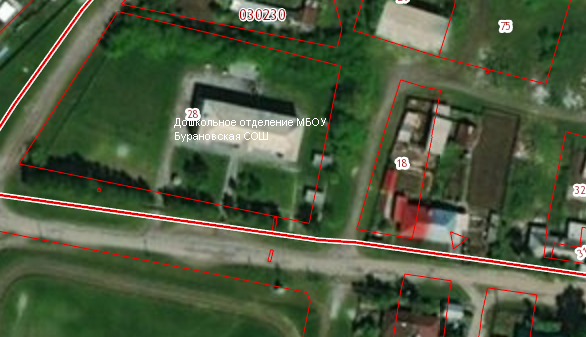 Приложение №2  к постановлению администрации района         от ____________ 2018 №______Схема границы прилегающей к  территории МБОУ Бурановская СОШ: дошкольного отделения в с. ШадриноАдрес местонахождения : Калманский район, с. Шадрино, ул.Кировская, 76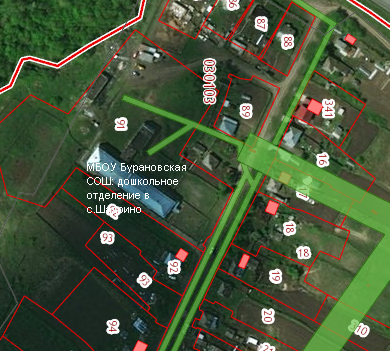 Приложение №2  к постановлению администрации района         от ____________ 2018 №______Схема границы прилегающей к  территории филиала МБОУ Бурановская СОШ в с. ШадриноАдрес местонахождения : Калманский район, с. Шадрино, ул.Кировская, 76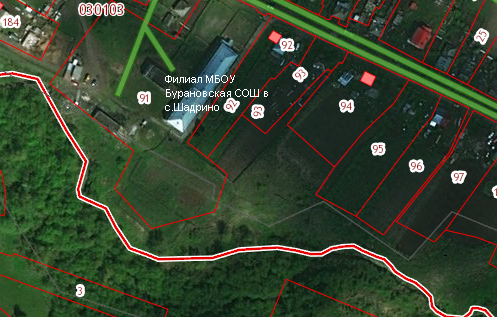 Приложение №2  к постановлению администрации района         от ____________ 2018 №______Схема границы прилегающей к  территории  МБОУ Зимаревская СОШАдрес местонахождения : Калманский район, с. Зимари, ул. Центральная, 54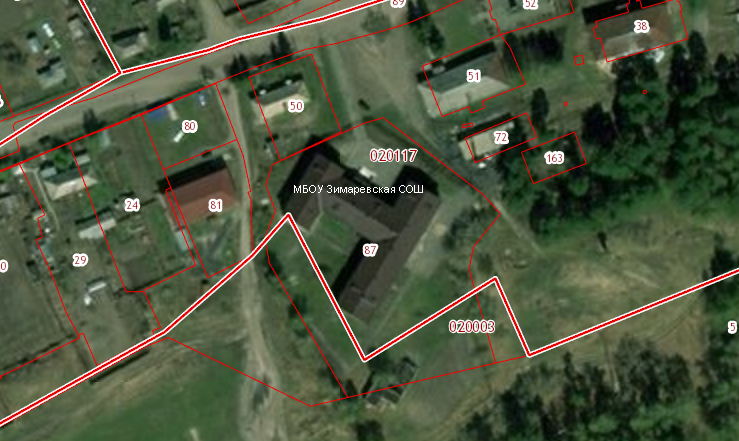 Приложение №2  к постановлению администрации района         от ____________ 2018 №______Схема границы прилегающей к территории МБОУ Калистратихинская СОШАдрес местонахождения : Калманский район, с. Калистратиха, ул.Школьная, 14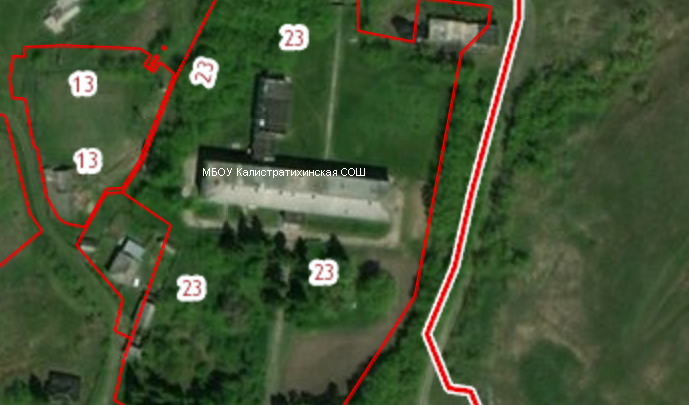 Приложение №2  к постановлению администрации района         от ____________ 2018 №______Схема границы прилегающей к территории МБОУ Калманская СОШ им. Г.А. УдарцеваАдрес местонахождения : Калманский район, с.Калманка ул.Ленина, 22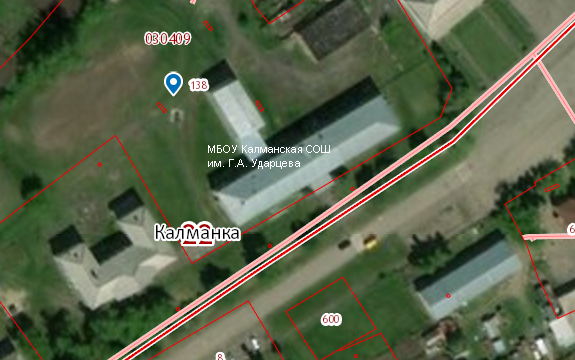 Приложение №2  к постановлению администрации района         от ____________ 2018 №______Схема границы прилегающей к территории филиала МБОУ Калманская СОШ им Г.А. Ударцева в с. Усть -АлейкаАдрес местонахождения : Калманский район, с. Усть –Алейка, ул.Партизанская,44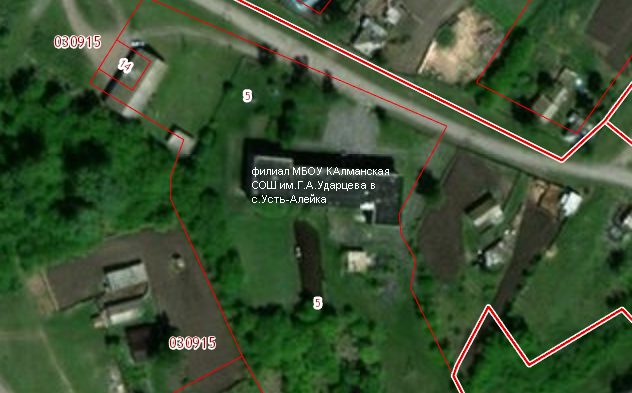 Приложение №2  к постановлению администрации района         от ____________ 2018 №______Схема границы прилегающей к территории  филиала МБОУ Калманская СОШ им. Г.А. Ударцева в п.КубанкаАдрес местонахождения : Калманский район, п.Кубанка, ул.Центральная, 5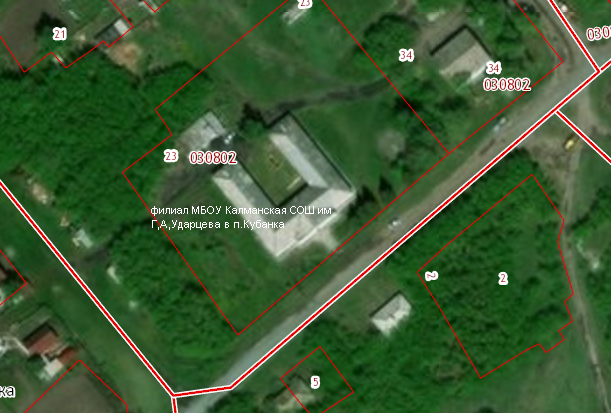 Приложение №2  к постановлению администрации района         от ____________ 2018 №______Схема границы прилегающей к территории МБОУ Новоромановская СОШАдрес местонахождения : Калманский район, с. Новороманово, ул.Коммунистическая, 23 Б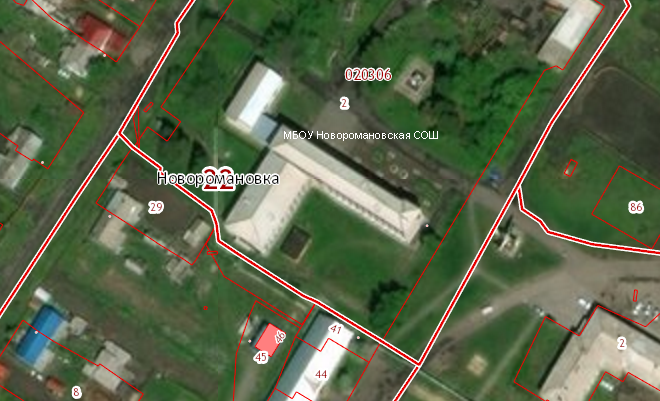 Приложение №2  к постановлению администрации района         от ____________ 2018 №______Схема границы прилегающей к территории  филиала МБОУ Новоромановская СОШ в с. ПанфиловоАдрес местонахождения : Калманский район, с. Панфилово, ул. Пензенская, 11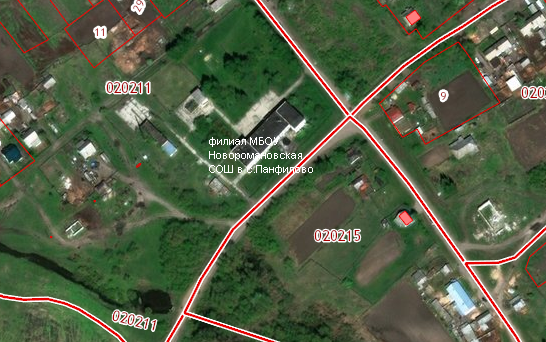 Приложение №2  к постановлению администрации района         от ____________ 2018 №______Схема границы прилегающей к  территории филиала МБОУ Новоромановская СОШ  в п.АлтайАдрес местонахождения : Калманский район, п.Алтай, ул.Советская, 38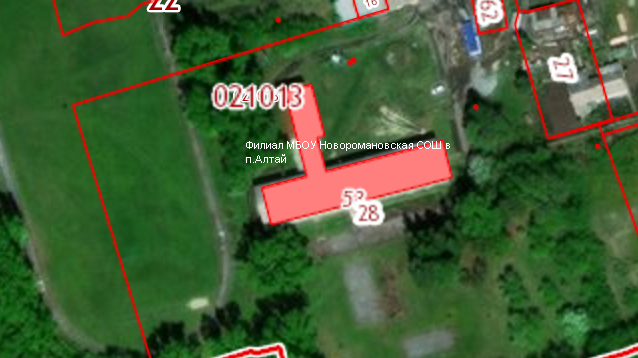 Приложение №2  к постановлению администрации района         от ____________ 2018 №______Схема границы прилегающей к территории МБОУ Шиловская СОШАдрес местонахождения : Калманский район, с. Шилово, ул.Школьная, 9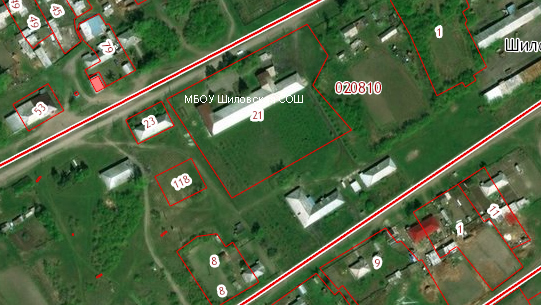 Приложение №2  к постановлению администрации района         от ____________ 2018 №______Схема границы прилегающей к территории  филиала МБОУ Шиловская СОШ в с.НовобарнаулкаАдрес местонахождения : Калманский район, с. Новобарнаулка, ул.Новобарнаульская,1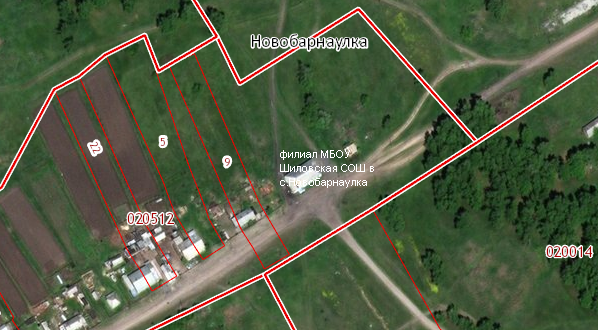 Приложение №2  к постановлению администрации района         от ____________ 2018 №______Схема границы прилегающей к территории подразделения МБОУ Шиловская СОШ группа детского сада « Солнышко»Адрес местонахождения : Калманский район, с. Шилово, ул.Молодежная, 4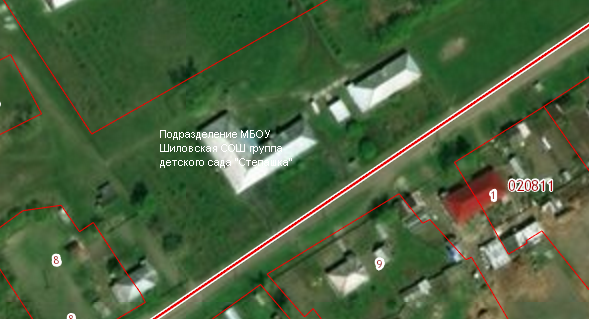 Приложение №2  к постановлению администрации района         от ____________ 2018 №______Схема границы прилегающей к территории МБДОУ детский сад «Веселый городок»Адрес местонахождения : Калманский район, с. Калманка, ул.Буденного, 21А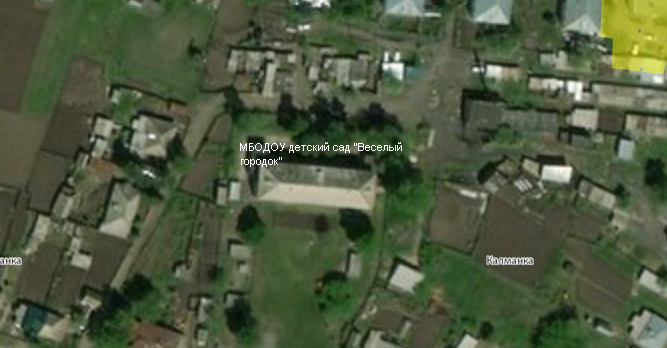 Приложение №2  к постановлению администрации района         от ____________ 2018 №______Схема границы прилегающей к территории МБДОУ детский сад «Степашка»Адрес местонахождения : Калманский район, с. Новороманово, ул.Коммунистическая, 5А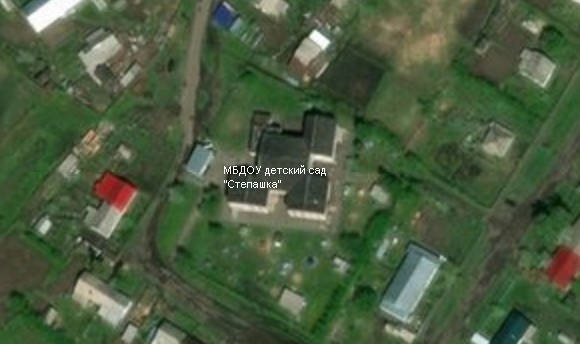 Приложение №2  к постановлению администрации района         от ____________ 2018 №______Схема границы прилегающей к территории  филиала «Солнышко» МБДОУ детский сад «Степашка» в п.АлтайАдрес местонахождения : Калманский район, п.Алтай, ул.Мира, 28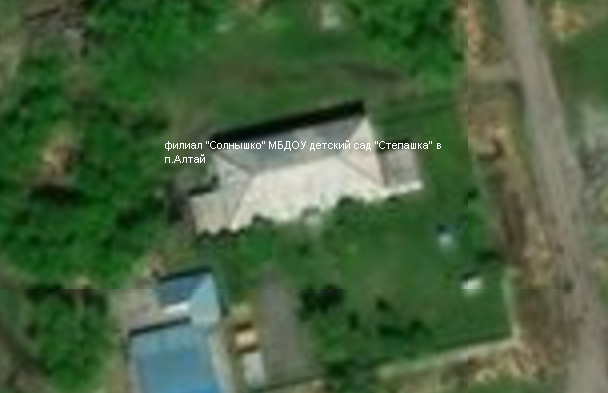 Приложение №2  к постановлению администрации района         от ____________ 2018 №______Схема границы прилегающей к территории  МБОУ ДОД Калманский районный детско-юношеский центрАдрес местонахождения : Калманский район, с.Калманка, ул.Чаузова,16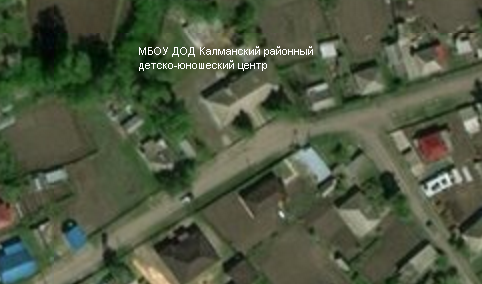 Приложение №2  к постановлению администрации района         от ____________ 2018 №______Схема границы прилегающей к территории Новоромановской врачебной амбулаторииАдрес местонахождения : Калманский район, с. Новороманово, ул.Коммунистическая, 13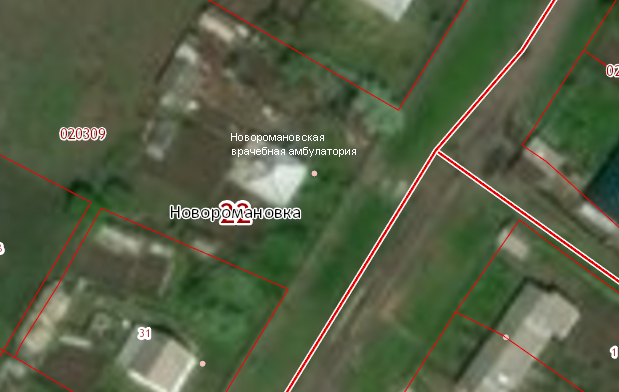 Приложение №2  к постановлению администрации района         от ____________ 2018 №______Схема границы прилегающей к территории  Бурановского фельдшерско-акушерского пунктаАдрес местонахождения : Калманский район, с. Бураново, ул.Ерушева, 12А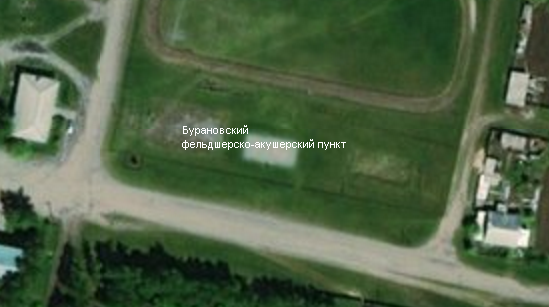 Приложение №2  к постановлению администрации района         от ____________ 2018 №______Схема границы прилегающей к территории  Алтайской врачебной амбулаторииАдрес местонахождения : Калманский район, п.Алтай, ул.Мира, 26/2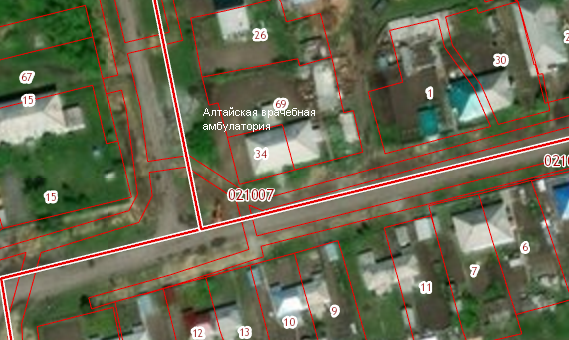 Приложение №2  к постановлению администрации района         от ____________ 2018 №______Схема границы прилегающей к территории Усть-Алейского  фельдешерско- акушерского пунктаАдрес местонахождения : Калманский район, с. Усть –Алейка, ул.Партизанская,44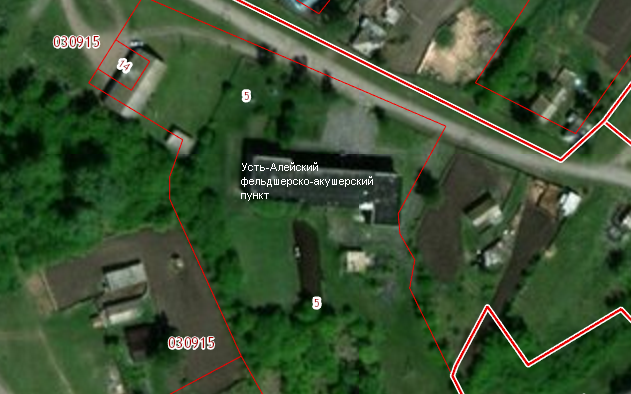 Приложение №2  к постановлению администрации района         от ____________ 2018 №______Схема границы прилегающей к территории Шиловского фельдшерско-акушерского пунктаАдрес местонахождения : Калманский район, с. Шилово, ул.Школьная, 11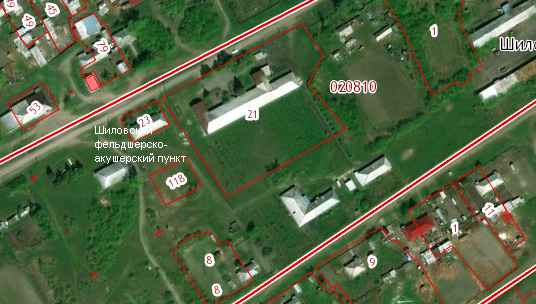 Приложение №2  к постановлению администрации района         от ____________ 2018 №______Схема границы прилегающей к  территории Шадринского фельдшерско-акушерского пункта в с. ШадриноАдрес местонахождения : Калманский район, с. Шадрино, ул.Кировская, 76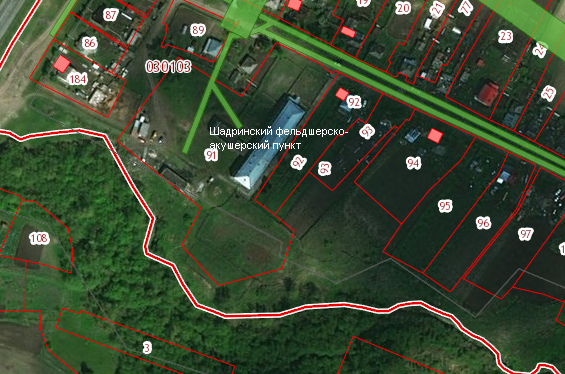 Приложение №2  к постановлению администрации района         от ____________ 2018 №______Схема границы прилегающей к территории Калистратихинского фельдшерско-акушерского пунктаАдрес местонахождения : Калманский район, с. Калистратиха, ул.Школьная, 14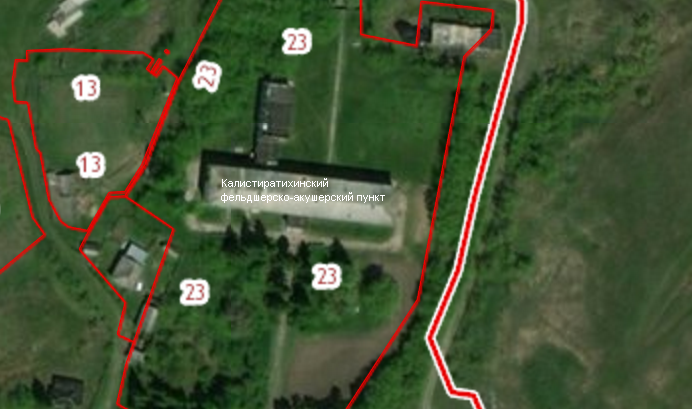 Приложение №2  к постановлению администрации района         от ____________ 2018 №______Схема границы прилегающей к территории  Кубанского фельдшерско – акушерского пунктаАдрес местонахождения : Калманский район, п.Кубанка, ул.Садовая, 5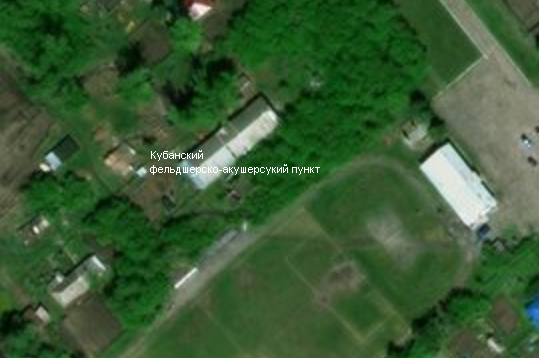 Приложение №2  к постановлению администрации района         от ____________ 2018 №______Схема границы прилегающей к территории  Зимаревского фельдшерско – акушерского пунктаАдрес местонахождения : Калманский район, с. Зимари, ул.Центральная, 52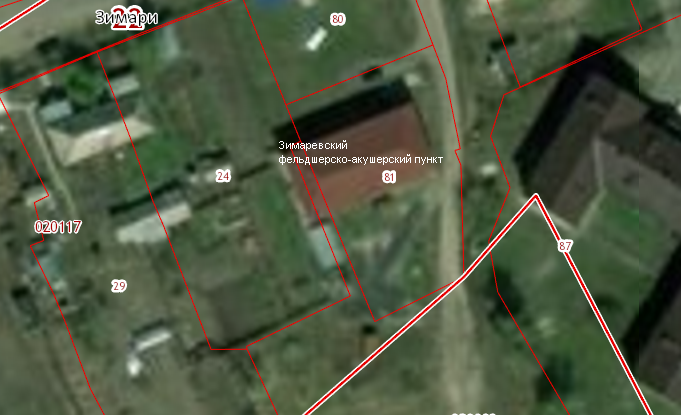 Приложение №2  к постановлению администрации района         от ____________ 2018 №______Схема границы прилегающей к территории  КГБУЗ Калманская ЦРБ ПоликлиникаАдрес местонахождения : Калманский район, с.Калманка, пер.Маяковского,3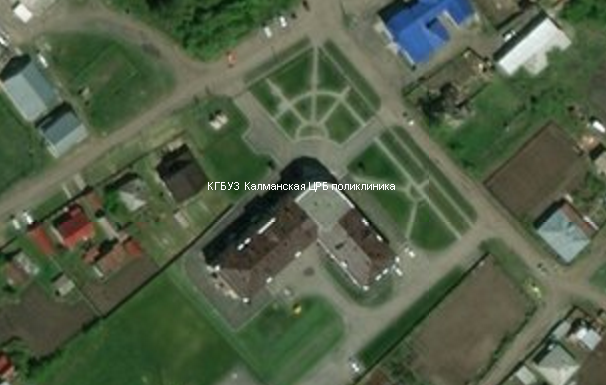 Приложение №2  к постановлению администрации района         от ____________ 2018 №______Схема границы прилегающей к территории  Панфиловского фельдшерско-акушерский пунктаАдрес местонахождения : Калманский район, с. Панфилово, ул. Пензенская, 11  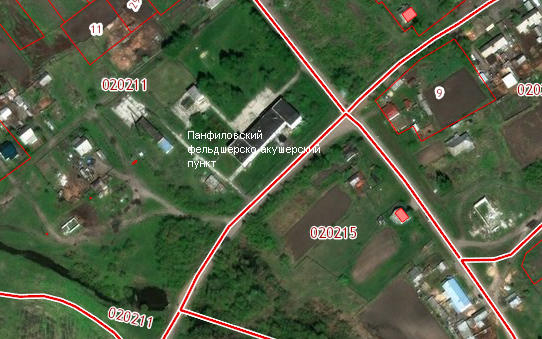 Приложение №2  к постановлению администрации района         от ____________ 2018 №______Схема границы прилегающей к территории  КГБУЗ Калманская ЦРБАдрес местонахождения : Калманский район, с.Калманка, ул.Дзержинского,42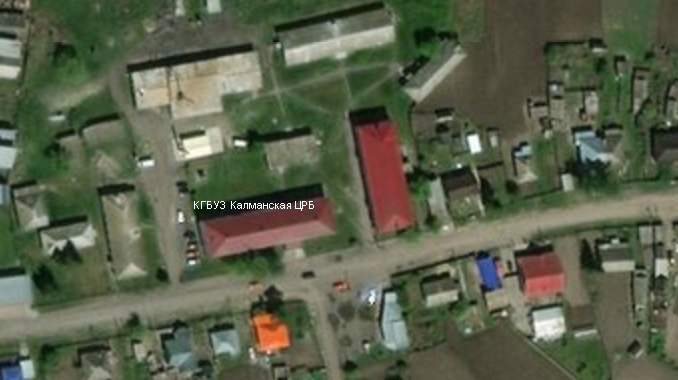 Приложение №2  к постановлению администрации района         от ____________ 2018 №______Схема границы прилегающей к территории  КГБУЗ Калманская ЦРБ здание хирургического отделенияАдрес местонахождения : Калманский район, с.Калманка, ул.Дзержинского,42а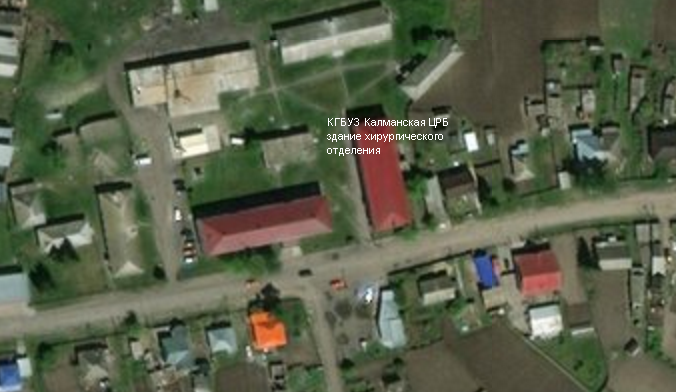 № п/пНаименование организации, объекта, структурного подразделенияАдрес места нахожденияДетские, образовательныеДетские, образовательныеДетские, образовательные1МБОУ Бурановская СОШ659032, Алтайский край, Калманский район, с. Бураново, ул. Ерушева, д. 202Дошкольное отделение  МБОУ Бурановская СОШ   659032, Алтайский край, Калманский район, с. Бураново, ул. Новая, д. 643 МБОУ Бурановская СОШ: дошкольное отделение в с. Шадрино659033, Алтайский край, Калманский район, с. Шадрино, ул. Кировская, д. 76 4Филиал МБОУ Бурановская СОШ в с. Шадрино659033, Алтайский край, Калманский район, с. Шадрино, ул. Кировская, д. 76 5МБОУ Зимаревская СОШ659037, Алтайский край, Калманский район, с. Зимари, ул. Центральная, д. 546МБОУ Калистратихинская СОШ659031, Алтайский край, Калманский район, с. Калистратиха, ул. Школьная, д. 14 7МБОУ Калманская СОШ им. Г. А. Ударцева659040, Алтайский край, Калманский район, с. Калманка, ул. Ленина, д. 228Филиал МБОУ Калманская СОШ им. Г. А. Ударцева  в с.Усть - Алейка659035, Алтайский край, Калманский район, с. Усть-Алейка, ул. Партизанская, д. 44 9Филиал МБОУ Калманская СОШ им. Г. А. Ударцева в п.Кубанка659036, Алтайский край, Калманский район, с. Кубанка, ул. Центральная, д. 510МБОУ Новоромановская СОШ659030, Алтайский край, Калманский район, с. Новороманово, ул. Коммунистическая, 23 Б11Филиал МБОУ Новоромановская СОШ в с. Панфилово659043, Алтайский край, Калманский район, с. Панфилово, ул. Пензенская, 1112Филиал МБОУ Новоромановская СОШ в п. Алтай659043. Алтайский край, Калманский район, п. Алтай, ул.Советская,3813МБОУ Шиловская СОШ659044, Алтайский край, Калманский район, с. Шилово, ул. Школьная, д. 9 14Филиал МБОУ Шиловская СОШ в с. Новобарнаулка659047,Алтайский край, Калманский район, с. Новобарнаулка, ул Новобарнаульская,115Подразделение МБОУ Шиловская СОШ группа детского сада «Солнышко»659044, Алтайский край, Калманский район, с.Шилово, ул. Молодежная,416МБДОУ детский сад « Веселый городок»659040, Алтайский край, Калманский район, с. Калманка, ул.Буденного, 21 А 17МБДОУ детский сад «Степашка»659030, Алтайский край, Калманский район, с. Новороманово, ул. Коммунистическая, 5 А18Филиал «Солнышко» МБДОУ детский сад «Степашка»  п. Алтай659043, Алтайский край, Калманский район, п. Алтай, ул. Мира,2819МБОУ ДОД Калманский районный детско-юношеский центр 659040, Алтайский край, Калманский район, с. Калманка, ул. Чаузова, 16МедицинскиеМедицинскиеМедицинские20Новоромановская врачебная амбулатория 659030, Алтайский край, Калманский район, с. Новороманово, ул. Коммунистическая, 13 21Бурановская  фельдшерско-акушерский пункт659032, Алтайский край, Калманский район, с. Бураново, ул. Ерушева, д. 12 А 22Алтайская врачебная амбулатория 659043. Алтайский край, Калманский район, п. Алтай, ул. Мира, д. 26/2 23Усть-Алейский фельдшерско-акушерский пункт 659035, Алтайский край, Калманский район, с. Усть-Алейка, ул. Партизанская, д. 44 24Шиловский фельдшерско-акушерский пункт 659044, Алтайский край, Калманский район, с. Шилово, ул. Школьная, д. 11 25Шадринский фельдшерско-акушерский пункт 659033, Алтайский край, Калманский район, с. Шадрино, ул. Кировская, д. 76 26Калистратихинский фельдшерско-акушерский пункт 659031, Алтайский край, Калманский район, с. Калистратиха, ул. Школьная, д. 14 27Кубанский фельдшерско-акушерский пункт 659036, Алтайский край, Калманский район, с. Кубанка, ул. Садовая, д. 528Зимаревский фельдшерско-акушерский пункт   659037, Алтайский край, Калманский район, с. Зимари, ул. Центральная, д. 52 29КГБУЗ Калманская ЦРБ Поликлиника659040, Алтайский край, Калманский район, с. Калманка, пер. Маяковского, 3 30Панфиловский фельдшерско-акушерский пункт  659065, Алтайский край, Калманский район с. Панфилово, ул. Пензинская, 1131 КГБУЗ «Калманская ЦРБ»659040, Алтайский край, Калманский район, с. Калманка, ул. Дзержинского, д. 42 32КГБУЗ «Калманская ЦРБ» здание хирургического отделения659040, Алтайский край, Калманский район, с Калманка, ул. Дзержинского, д.42а 